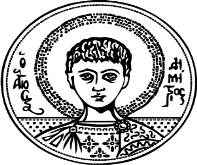 Αριστοτέλειο Πανεπιστήμιο ΘεσσαλονίκηςΦιλοσοφική Σχολή-Τμήμα ΦιλολογίαςΤομέας Κλασικών ΣπουδώνΔΙΑΛΕΞΗ Εύα Αναγνώστου-ΛαουτίδουΚαθηγήτρια, Macquarie University, Sydney«Λάγνα Λιοντάρια κι Εραστές:Το Κυνήγι της Πολιτικής Αρετής στο Βεργίλιο, τον Προπέρτιο, και την Αρχαία Ελληνική Ελεγεία»Πέμπτη 26 Μαΐου 2022 Αίθουσα 201α, Ώρα 12.00